Figure S2.  Area under the receiver operating characteristic curves (AUC) for models to discriminate diagnosed type 2 diabetes compared to no diabetes. 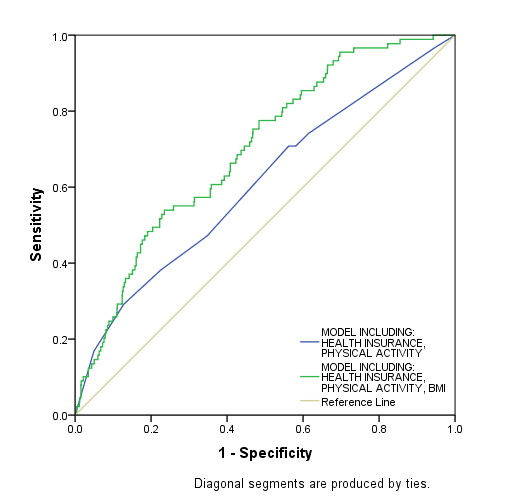 